 Špindl 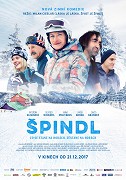 KomedieČesko, 2017, 98 minRežie: Milan Cieslar ,scénář: Jaroslav Sauer, kamera: Jiří MarkvartHrají:Anna Polívková, Anita Krausová, Kateřina Klausová, Jitka Sedláčková, Oldřich Navrátil, David Gránský, Karel Zima, Martin Siničák, Jan Révai, Alice Bendová, Lukáš Langmajer, Jakub Kohák, Jan Plouhar, Leoš Noha, Roman Blumaier, Simona Prasková, Aneta Krejčíková, Marek Vašut, Sandra Černodrinská, Míra Nosek, Kamil Střihavka, Jiří Maryško, Josef Mladý, Leoš Mareš, Tereza Taliánová Anna Polívková, Anita Krausová, Kateřina Klausová, Jitka Sedláčková, Oldřich Navrátil, David Gránský, Karel Zima, Martin Siničák, Jan Révai, Alice Bendová, Lukáš Langmajer, Jakub Kohák, Jan Plouhar, Leoš Noha, Roman Blumaier, Simona Prasková, Aneta Krejčíková, Marek Vašut, Sandra Černodrinská, Míra Nosek, Kamil StřihavkaKdyž na hory, tak do Špindlu. Právě do zasněženého Špindlerova Mlýna vyráží sestry Eliška, Katka a Magda na dámskou jízdu v celovečerním zimní komedii Špindl. Mají v plánu si užít odpočinek, zábavu a možná i trochu milostného dobrodružství. Eliška je v pohodě, ale Katce i Magdě už třicet bylo a jsou pořád single. Objeví se ten pravý v zimním sněhu? Jisté je, že potkají další účastníky a zábavné postavy a během týdenního pobytu pak všechny zavalí lavina milostných i životních lapálií.  BAJKEŘI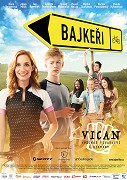 KomedieČesko, 2017, 95 minRežie: Martin Kopp, scénář: Petr Kolečko, kamera: Jan Drnek, hudba:Jan P. Muchow Hrají: Adam Mišík, Hana Vagnerová, Jan Komínek, Vojtěch Machuta, Celeste Buckingham, Štepánka Fingerhutová, Esther Lubadika, Julie Šurková, Pavel Nečas, Tomáš Matonoha, Vanda Hybnerová, Michal Suchánek, Václav Postránecký, Dana Batulková, Jakub Štáfek, David Suchařípa, Linda Rybová, Milan Šteindler, Petra Jungmanová, Vojtěch Záveský, Karolína Lipowská, Jakub Uličník Adam Mišík, Hana Vagnerová, Jan Komínek, Vojtěch Machuta, Celeste Buckingham, Štepánka Fingerhutová, Esther Lubadika, Julie Šurková, Pavel Nečas, Tomáš Matonoha, Vanda Hybnerová, Michal Suchánek, Václav Postránecký, Dana Batulková, Jakub Štáfek, David Suchařípa, Linda Rybová, Milan Šteindler, Petra Jungmanová, Vojtěch ZáveskýProducenti:Nevlastní bratři Jáchym a David společně s kamarádem Sašou tráví většinu ve světě sociálních sítí. Vztahy pro ně představují chaty s virtuálními dívkami, které nikdy neviděli, obživu falešná módní show, v níž se předstírá něco, co není a největší životní problém pak vybitý mobil nebo nefunkční wifi. Na nátlak rodičů jsou donuceni vydat se pod vedením Davidovy půvabné „macechy“ Terezy na dvousetkilometrový cyklovýlet. S překvapením zjišťují, že tam venku je skutečný svět, v němž život znamená víc než status na facebooku opravdové dívky vypadají poněkud lépe, než kreslen akční hrdinky počítačových her a k lásce patří také sex. Srážka se životem sice nese jistá úskalí, ale s humorem, se dá zvládnout nejen výšlap do strmého kopce, stavba stanu, chybějící elektrická zásuvka, ale také sok v lásce.  ŠPUNTI NA VODĚ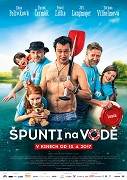 Rodinný / KomedieČesko, 2017, 83 minRežie: Jiří Chlumský, scénář: Marcel Bystroň, kamera: Pavel Berkovič, hudba: Ondřej Brousek Hrají:Hynek Čermák, Jiří Langmajer, Pavel Liška, Anna Polívková, Tatiana Vilhelmová, Jana Kvantiková, Filip Antonio, Antonín Holoubek, Viktor Antonio, Karolína Morschlová, Karolína Kočí, Nelly Řehořová, Kateřina Coufalová, Karel Jirák, Filip Březina, Ján Jackuliak, Dana Syslová, Arnošt Goldflam, Jakub Stich, Andrei Toader, Metoděj Drozd, Andrea Hoffmannová, Josef Humpolec Hynek Čermák, Jiří Langmajer, Pavel Liška, Anna Polívková, Tatiana Vilhelmová, Jana Kvantiková, Filip Antonio, Antonín Holoubek, Viktor Antonio, Karolína Morschlová, Karolína Kočí, Nelly Řehořová, Kateřina Coufalová, Karel Jirák, Filip Březina, Ján Jackuliak, Dana Syslová, Arnošt Goldflam, Jakub Stich, Andrei Toader, Metoděj DrozdProducenti:Kristýna ČuříkováRodiče bratrů Igora (Jiří Langmajer) a Davida (Hynek Čermák) chystají zlatou svatbu. Z Kanady přilétá jejich bratranec Ondra (Pavel Liška), povahou tak trochu dobrodruh. Bratry napadne, že nejlepší by bylo vyrazit za rodiči na kánoích po řece jen ve třech, tak, jako za starých časů. Jenže od dob společných spanilých jízd se leccos změnilo. Třeba to, že Igor a David jsou ženatí a mají děti. Uvítací večeře pro Ondru, který přijíždí se svou mladou přítelkyní Zlaticou, se nezadržitelně mění v katastrofu. Zlatica, která touží po dítěti, se dozvídá, že Ondra má dceru, o které se jí nezmínil. Igor své ženě Nele (Tatiana Vilhelmová) a jejich dcerám výměnou za pánskou jízdu slíbil rodinnou dovolenou, na kterou kvůli práci nemůže odjet. Davidova manželka Alice (Anna Polívková) si sice nemůže vynachválit manželovu péči o jejich čtyři děti, jenže jinak je její svérázný muž v domácnosti naprosto nepoužitelný. A tak, když slavnostní tabule mizí pod nánosem sazí z komína, který David opět zapomněl opravit, všem ženám dojde trpělivost. Zanechávají pány napospas dětem a vyrážejí na kolech na dámskou jízdu. Tátové se ale nevzdávají a rozhodnou se vydat na vodu v kánoích i se všemi dětmi. A tak nyní již desetičlenná expedice vyplouvá na dvoudenní plavbu vstříc dobrodružstvím a spoustě bláznivých zážitků...(Bioscop) BEZVA ŽENSKÁ NA KRKU 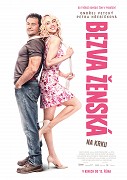 Komedie / RomantickýČesko, 2016, 97 minRežie: Tomáš Hoffman, scénář: Jiří Vejdělek, Tomáš Hoffman, Martin Horský, kamera: Jan Drnek Hrají:Petra Hřebíčková, Ondřej Vetchý, Miroslav Táborský, Jiří Langmajer, Tereza Kostková, Jenovéfa Boková, Václav Postránecký, Matouš Ruml, Kristína Svarinská, Ondřej Malý, Pavla Tomicová, Nela Boudová, Veronika Kubařová, Petr Vaněk, Ondřej Kavan, Martin Kavan, Eva Nosálková-Leinweberová, Martin Pechlát, Jiří Vejdělek, Václav Kopta, Vladimíra Havlíčková, Vojtěch Lavička, Jan Šrámek, Viktor Antonio, Jitka Sedláčková, Jakub Maršál Petra Hřebíčková, Ondřej Vetchý, Miroslav Táborský, Jiří Langmajer, Tereza Kostková, Jenovéfa Boková, Václav Postránecký, Matouš Ruml, Kristína Svarinská, Ondřej Malý, Pavla Tomicová, Nela Boudová, Veronika Kubařová, Petr Vaněk, Ondřej Kavan, Martin Kavan, Eva Nosálková-Leinweberová, Martin Pechlát, Jiří Vejdělek, Václav Kopta Sympatická Eliška (Petra Hřebíčková) je na plný úvazek milující manželkou charismatického a bohatého Pavla (Jiří Langmajer). Ovšem jen do té doby, než ji na prahu čtyřicítky milým a korektním způsobem požádá o rozvod. Když nový život, tak od základů! Eliška se rozhodne začít od nuly jako učitelka v malé středočeské vesničce. Rázovitý a hyperaktivní starosta (Miroslav Táborský) nastěhuje Elišku do jednoho domu s nerudným Božíčkem (Ondřej Vetchý), který díky svým vlastním neblahým zkušenostem s „ženskejma definitivně skončil“. Jeho jízlivost a hulvátství může trumfnout snad jen jeho povolání – Božíček pracuje ve vesnici jako hrobník. Eliška má ovšem na chlapy také momentálně spadeno, takže si rozhodně nenechá nic líbit…(CinemArt) Sympatická Eliška (Petra Hřebíčková) je na plný úvazek milující manželkou charismatického a bohatého Pavla (Jiří Langmajer). Ovšem jen do té doby, než ji na prahu čtyřicítky milým a korektním způsobem požádá o rozvod. Když nový život, tak od základů! Eliška se rozhodne začít od nuly jako učitelka v malé středočeské vesničce. Rázovitý a hyperaktivní starosta (Miroslav Táborský) nastěhuje Elišku do jednoho domu s nerudným Božíčkem (Ondřej Vetchý), který díky svým vlastním neblahým zkušenostem s „ženskejma definitivně skončil". Jeho jízlivost a hulvátství může trumfnout snad jen jeho povolání – Božíček pracuje ve vesnici jako hrobník. Eliška má ovšem na chlapy také momentálně spadeno, takže si rozhodně nenechá nic líbit….Střih:Milan Cieslar Zvuk:Pavel Dvořák Kostýmy:Zlata Stolaříková 